Pupil survey questions: schools
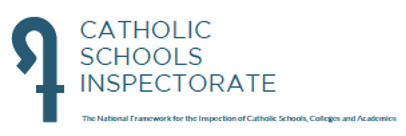 RefQuestionOptions-Year GroupDrop down menu (Years 1 -14)CL1.1I take part in activities which contribute to the Catholic life and mission of the school, like clubs, groups, teams and musicVery frequentlyFrequentlySometimesNot very oftenNeverCL1.2CL2.6I feel valued and cared for at this schoolAll the timeMost of the timeSome of the timeAlmost neverNeverCL1.2I feel safe when I am at school



What makes you feel unsafe at school?All the timeMost of the timeSome of the timeAlmost never*Never*(Free text)CL1.3My school encourages me to follow the example of JesusStrongly agreeAgreeNeither agree nor disagreeDisagreeStrongly disagreeCL1.4I know the reason(s) why helping people in need is important to my schoolStrongly agreeAgreeNeither agree nor disagreeDisagreeStrongly disagreeCL1.5Pupils are respectful when talking about other faiths and religionsWe don’t talk about other faiths and religionsAll the timeMost of the timeSome of the timeAlmost neverNeverCL1.5The behaviour of pupils around school is goodAll the timeMost of the timeSome of the timeAlmost neverNeverCL1.6School provides me with opportunities to show love to my neighbour Strongly agreeAgreeNeither agree nor disagreeDisagreeStrongly disagreeCL1.6School helps me to develop spirituallyStrongly agreeAgreeNeither agree nor disagreeDisagreeStrongly disagreeCL1.6School helps me to develop my understanding of right and wrongStrongly agreeAgreeNeither agree nor disagreeDisagreeStrongly disagreeCL2.3Everyone is welcome in my schoolStrongly agreeAgreeNeither agree nor disagreeDisagreeStrongly disagreeCL2.5Teachers and other adults are good role modelsStrongly agreeAgreeNeither agree nor disagreeDisagreeStrongly disagreeCL3.10Staff ask for my opinion about the Catholic life and mission of the school and act on itStaff don’t askStaff ask and they are really good at acting on itStaff ask and they are good at acting on itStaff ask and are not good at acting on itStaff ask and never act on itRE1.9I enjoy learning in my Religious Education lessonsAll the timeMost of the timeSome of the timeAlmost neverNeverRE1.6My teacher encourages me to work independently in my Religious Educatio lessonsAll the timeMost of the timeSome of the timeAlmost neverNeverRE1.10I know how well I am doing in Religious Education and how to improveAll the timeMost of the timeSome of the timeAlmost neverNeverCW2.1Prayer is an important part of the daily routine at schoolAll the timeMost of the timeSome of the timeAlmost neverNeverCW1.1The behaviour of pupils during prayer and worship is goodAll the timeMost of the timeSome of the timeAlmost neverNeverCW1.2I am invited to pray in lots of different ways at school (for example, using the Bible, artwork, music, silence etc.)Strongly agreeAgreeNeither agree nor disagreeDisagreeStrongly disagreeCW1.3I have opportunities to prepare and lead prayer and worship in schoolVery frequentlyFrequentlySometimesNot very oftenNeverCW2.6Staff are good at helping me to prepare and lead prayer and worshipStaff are really helpfulStaff are helpfulStaff try to help and it isn’t always usefulStaff try to help and it is never usefulStaff don’t help meCW2.7Prayer is creative, whenever it is appropriate (for example it features music, art, drama etc.)Very frequentlyFrequentlySometimesNot very oftenNeverIs there anything else you would like to tell us about Catholic life, RE or prayer at your school?(free text)